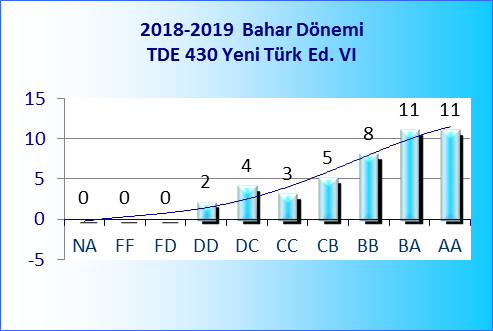 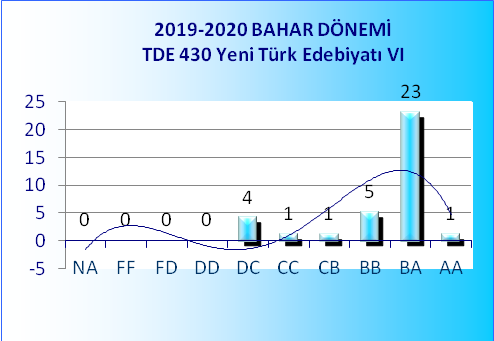 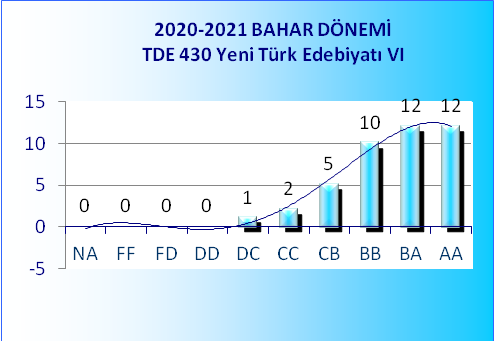 ÇAĞ ÜNİVERSİTESİ Fen Edebiyat Fakültesi, Türk Dili ve Edebiyatı BölümüÇAĞ ÜNİVERSİTESİ Fen Edebiyat Fakültesi, Türk Dili ve Edebiyatı BölümüÇAĞ ÜNİVERSİTESİ Fen Edebiyat Fakültesi, Türk Dili ve Edebiyatı BölümüÇAĞ ÜNİVERSİTESİ Fen Edebiyat Fakültesi, Türk Dili ve Edebiyatı BölümüÇAĞ ÜNİVERSİTESİ Fen Edebiyat Fakültesi, Türk Dili ve Edebiyatı BölümüÇAĞ ÜNİVERSİTESİ Fen Edebiyat Fakültesi, Türk Dili ve Edebiyatı BölümüÇAĞ ÜNİVERSİTESİ Fen Edebiyat Fakültesi, Türk Dili ve Edebiyatı BölümüÇAĞ ÜNİVERSİTESİ Fen Edebiyat Fakültesi, Türk Dili ve Edebiyatı BölümüÇAĞ ÜNİVERSİTESİ Fen Edebiyat Fakültesi, Türk Dili ve Edebiyatı BölümüÇAĞ ÜNİVERSİTESİ Fen Edebiyat Fakültesi, Türk Dili ve Edebiyatı BölümüÇAĞ ÜNİVERSİTESİ Fen Edebiyat Fakültesi, Türk Dili ve Edebiyatı BölümüÇAĞ ÜNİVERSİTESİ Fen Edebiyat Fakültesi, Türk Dili ve Edebiyatı BölümüÇAĞ ÜNİVERSİTESİ Fen Edebiyat Fakültesi, Türk Dili ve Edebiyatı BölümüÇAĞ ÜNİVERSİTESİ Fen Edebiyat Fakültesi, Türk Dili ve Edebiyatı BölümüÇAĞ ÜNİVERSİTESİ Fen Edebiyat Fakültesi, Türk Dili ve Edebiyatı BölümüÇAĞ ÜNİVERSİTESİ Fen Edebiyat Fakültesi, Türk Dili ve Edebiyatı BölümüÇAĞ ÜNİVERSİTESİ Fen Edebiyat Fakültesi, Türk Dili ve Edebiyatı BölümüÇAĞ ÜNİVERSİTESİ Fen Edebiyat Fakültesi, Türk Dili ve Edebiyatı BölümüÇAĞ ÜNİVERSİTESİ Fen Edebiyat Fakültesi, Türk Dili ve Edebiyatı BölümüÇAĞ ÜNİVERSİTESİ Fen Edebiyat Fakültesi, Türk Dili ve Edebiyatı BölümüÇAĞ ÜNİVERSİTESİ Fen Edebiyat Fakültesi, Türk Dili ve Edebiyatı BölümüÇAĞ ÜNİVERSİTESİ Fen Edebiyat Fakültesi, Türk Dili ve Edebiyatı BölümüÇAĞ ÜNİVERSİTESİ Fen Edebiyat Fakültesi, Türk Dili ve Edebiyatı BölümüÇAĞ ÜNİVERSİTESİ Fen Edebiyat Fakültesi, Türk Dili ve Edebiyatı BölümüKoduKoduKoduKoduDersin AdıDersin AdıDersin AdıDersin AdıDersin AdıDersin AdıDersin AdıDersin AdıDersin AdıDersin AdıDersin AdıDersin AdıKredisiKredisiKredisiKredisiKredisiAKTSAKTSAKTSTDE 454TDE 454TDE 454TDE 454Yeni Türk Edebiyatı IIYeni Türk Edebiyatı IIYeni Türk Edebiyatı IIYeni Türk Edebiyatı IIYeni Türk Edebiyatı IIYeni Türk Edebiyatı IIYeni Türk Edebiyatı IIYeni Türk Edebiyatı IIYeni Türk Edebiyatı IIYeni Türk Edebiyatı IIYeni Türk Edebiyatı IIYeni Türk Edebiyatı II(3-0)3(3-0)3(3-0)3(3-0)3(3-0)3777Önkoşul DerslerÖnkoşul DerslerÖnkoşul DerslerÖnkoşul DerslerÖnkoşul DerslerÖnkoşul DerslerÖnkoşul DerslerÖnkoşul DerslerYokYokYokYokYokYokYokYokYokYokYokYokYokYokYokYokDersin DiliDersin DiliDersin DiliDersin DiliDersin DiliDersin DiliDersin DiliDersin DiliTürkçe  Türkçe  Türkçe  Türkçe  Ders İşleme Tarzı Ders İşleme Tarzı Ders İşleme Tarzı Ders İşleme Tarzı Ders İşleme Tarzı Ders İşleme Tarzı Yüz YüzeYüz YüzeYüz YüzeYüz YüzeYüz YüzeYüz YüzeDersin Türü /DüzeyiDersin Türü /DüzeyiDersin Türü /DüzeyiDersin Türü /DüzeyiDersin Türü /DüzeyiDersin Türü /DüzeyiDersin Türü /DüzeyiDersin Türü /DüzeyiZorunlu/ Lisans/ 4.Yıl/ Bahar DönemiZorunlu/ Lisans/ 4.Yıl/ Bahar DönemiZorunlu/ Lisans/ 4.Yıl/ Bahar DönemiZorunlu/ Lisans/ 4.Yıl/ Bahar DönemiZorunlu/ Lisans/ 4.Yıl/ Bahar DönemiZorunlu/ Lisans/ 4.Yıl/ Bahar DönemiZorunlu/ Lisans/ 4.Yıl/ Bahar DönemiZorunlu/ Lisans/ 4.Yıl/ Bahar DönemiZorunlu/ Lisans/ 4.Yıl/ Bahar DönemiZorunlu/ Lisans/ 4.Yıl/ Bahar DönemiZorunlu/ Lisans/ 4.Yıl/ Bahar DönemiZorunlu/ Lisans/ 4.Yıl/ Bahar DönemiZorunlu/ Lisans/ 4.Yıl/ Bahar DönemiZorunlu/ Lisans/ 4.Yıl/ Bahar DönemiZorunlu/ Lisans/ 4.Yıl/ Bahar DönemiZorunlu/ Lisans/ 4.Yıl/ Bahar DönemiÖğretim ÜyeleriÖğretim ÜyeleriÖğretim ÜyeleriÖğretim ÜyeleriÖğretim ÜyeleriUnvanı & Adı SoyadıUnvanı & Adı SoyadıUnvanı & Adı SoyadıUnvanı & Adı SoyadıUnvanı & Adı SoyadıUnvanı & Adı SoyadıDers SaatiDers SaatiDers SaatiDers SaatiDers SaatiDers SaatiGörüşme SaatleriGörüşme SaatleriGörüşme SaatleriGörüşme SaatleriİletişimİletişimİletişimDersin KoordinatörüDersin KoordinatörüDersin KoordinatörüDersin KoordinatörüDersin KoordinatörüProf. Dr. Elmas ŞahinProf. Dr. Elmas ŞahinProf. Dr. Elmas ŞahinProf. Dr. Elmas ŞahinProf. Dr. Elmas ŞahinProf. Dr. Elmas Şahinelmassahin@cag.edu.trelmassahin@cag.edu.trelmassahin@cag.edu.trDersin AmacıDersin AmacıDersin AmacıDersin AmacıDersin AmacıCumhuriyet dönemi Türk edebiyatı nesir türlerini başlangıçtan günümüze kadar incelemek. Farklı nesir türleri üzerinden tahliller ve karakter analizleri yaparak, hikaye, tiyatro, noıvella ve  roman tarihimizdeki değişim ve gelişimi gözlemlemek.Cumhuriyet dönemi Türk edebiyatı nesir türlerini başlangıçtan günümüze kadar incelemek. Farklı nesir türleri üzerinden tahliller ve karakter analizleri yaparak, hikaye, tiyatro, noıvella ve  roman tarihimizdeki değişim ve gelişimi gözlemlemek.Cumhuriyet dönemi Türk edebiyatı nesir türlerini başlangıçtan günümüze kadar incelemek. Farklı nesir türleri üzerinden tahliller ve karakter analizleri yaparak, hikaye, tiyatro, noıvella ve  roman tarihimizdeki değişim ve gelişimi gözlemlemek.Cumhuriyet dönemi Türk edebiyatı nesir türlerini başlangıçtan günümüze kadar incelemek. Farklı nesir türleri üzerinden tahliller ve karakter analizleri yaparak, hikaye, tiyatro, noıvella ve  roman tarihimizdeki değişim ve gelişimi gözlemlemek.Cumhuriyet dönemi Türk edebiyatı nesir türlerini başlangıçtan günümüze kadar incelemek. Farklı nesir türleri üzerinden tahliller ve karakter analizleri yaparak, hikaye, tiyatro, noıvella ve  roman tarihimizdeki değişim ve gelişimi gözlemlemek.Cumhuriyet dönemi Türk edebiyatı nesir türlerini başlangıçtan günümüze kadar incelemek. Farklı nesir türleri üzerinden tahliller ve karakter analizleri yaparak, hikaye, tiyatro, noıvella ve  roman tarihimizdeki değişim ve gelişimi gözlemlemek.Cumhuriyet dönemi Türk edebiyatı nesir türlerini başlangıçtan günümüze kadar incelemek. Farklı nesir türleri üzerinden tahliller ve karakter analizleri yaparak, hikaye, tiyatro, noıvella ve  roman tarihimizdeki değişim ve gelişimi gözlemlemek.Cumhuriyet dönemi Türk edebiyatı nesir türlerini başlangıçtan günümüze kadar incelemek. Farklı nesir türleri üzerinden tahliller ve karakter analizleri yaparak, hikaye, tiyatro, noıvella ve  roman tarihimizdeki değişim ve gelişimi gözlemlemek.Cumhuriyet dönemi Türk edebiyatı nesir türlerini başlangıçtan günümüze kadar incelemek. Farklı nesir türleri üzerinden tahliller ve karakter analizleri yaparak, hikaye, tiyatro, noıvella ve  roman tarihimizdeki değişim ve gelişimi gözlemlemek.Cumhuriyet dönemi Türk edebiyatı nesir türlerini başlangıçtan günümüze kadar incelemek. Farklı nesir türleri üzerinden tahliller ve karakter analizleri yaparak, hikaye, tiyatro, noıvella ve  roman tarihimizdeki değişim ve gelişimi gözlemlemek.Cumhuriyet dönemi Türk edebiyatı nesir türlerini başlangıçtan günümüze kadar incelemek. Farklı nesir türleri üzerinden tahliller ve karakter analizleri yaparak, hikaye, tiyatro, noıvella ve  roman tarihimizdeki değişim ve gelişimi gözlemlemek.Cumhuriyet dönemi Türk edebiyatı nesir türlerini başlangıçtan günümüze kadar incelemek. Farklı nesir türleri üzerinden tahliller ve karakter analizleri yaparak, hikaye, tiyatro, noıvella ve  roman tarihimizdeki değişim ve gelişimi gözlemlemek.Cumhuriyet dönemi Türk edebiyatı nesir türlerini başlangıçtan günümüze kadar incelemek. Farklı nesir türleri üzerinden tahliller ve karakter analizleri yaparak, hikaye, tiyatro, noıvella ve  roman tarihimizdeki değişim ve gelişimi gözlemlemek.Cumhuriyet dönemi Türk edebiyatı nesir türlerini başlangıçtan günümüze kadar incelemek. Farklı nesir türleri üzerinden tahliller ve karakter analizleri yaparak, hikaye, tiyatro, noıvella ve  roman tarihimizdeki değişim ve gelişimi gözlemlemek.Cumhuriyet dönemi Türk edebiyatı nesir türlerini başlangıçtan günümüze kadar incelemek. Farklı nesir türleri üzerinden tahliller ve karakter analizleri yaparak, hikaye, tiyatro, noıvella ve  roman tarihimizdeki değişim ve gelişimi gözlemlemek.Cumhuriyet dönemi Türk edebiyatı nesir türlerini başlangıçtan günümüze kadar incelemek. Farklı nesir türleri üzerinden tahliller ve karakter analizleri yaparak, hikaye, tiyatro, noıvella ve  roman tarihimizdeki değişim ve gelişimi gözlemlemek.Cumhuriyet dönemi Türk edebiyatı nesir türlerini başlangıçtan günümüze kadar incelemek. Farklı nesir türleri üzerinden tahliller ve karakter analizleri yaparak, hikaye, tiyatro, noıvella ve  roman tarihimizdeki değişim ve gelişimi gözlemlemek.Cumhuriyet dönemi Türk edebiyatı nesir türlerini başlangıçtan günümüze kadar incelemek. Farklı nesir türleri üzerinden tahliller ve karakter analizleri yaparak, hikaye, tiyatro, noıvella ve  roman tarihimizdeki değişim ve gelişimi gözlemlemek.Cumhuriyet dönemi Türk edebiyatı nesir türlerini başlangıçtan günümüze kadar incelemek. Farklı nesir türleri üzerinden tahliller ve karakter analizleri yaparak, hikaye, tiyatro, noıvella ve  roman tarihimizdeki değişim ve gelişimi gözlemlemek.Ders Öğrenme ÇıktılarıDers Öğrenme ÇıktılarıDersi başarıyla tamamlayan bir öğrenci;Dersi başarıyla tamamlayan bir öğrenci;Dersi başarıyla tamamlayan bir öğrenci;Dersi başarıyla tamamlayan bir öğrenci;Dersi başarıyla tamamlayan bir öğrenci;Dersi başarıyla tamamlayan bir öğrenci;Dersi başarıyla tamamlayan bir öğrenci;Dersi başarıyla tamamlayan bir öğrenci;Dersi başarıyla tamamlayan bir öğrenci;Dersi başarıyla tamamlayan bir öğrenci;Dersi başarıyla tamamlayan bir öğrenci;Dersi başarıyla tamamlayan bir öğrenci;Dersi başarıyla tamamlayan bir öğrenci;Dersi başarıyla tamamlayan bir öğrenci;Dersi başarıyla tamamlayan bir öğrenci;Dersi başarıyla tamamlayan bir öğrenci;Dersi başarıyla tamamlayan bir öğrenci;İlişkilerİlişkilerİlişkilerİlişkilerDers Öğrenme ÇıktılarıDers Öğrenme ÇıktılarıDersi başarıyla tamamlayan bir öğrenci;Dersi başarıyla tamamlayan bir öğrenci;Dersi başarıyla tamamlayan bir öğrenci;Dersi başarıyla tamamlayan bir öğrenci;Dersi başarıyla tamamlayan bir öğrenci;Dersi başarıyla tamamlayan bir öğrenci;Dersi başarıyla tamamlayan bir öğrenci;Dersi başarıyla tamamlayan bir öğrenci;Dersi başarıyla tamamlayan bir öğrenci;Dersi başarıyla tamamlayan bir öğrenci;Dersi başarıyla tamamlayan bir öğrenci;Dersi başarıyla tamamlayan bir öğrenci;Dersi başarıyla tamamlayan bir öğrenci;Dersi başarıyla tamamlayan bir öğrenci;Dersi başarıyla tamamlayan bir öğrenci;Dersi başarıyla tamamlayan bir öğrenci;Dersi başarıyla tamamlayan bir öğrenci;Prog. ÇıktılarıProg. ÇıktılarıProg. ÇıktılarıNet KatkıDers Öğrenme ÇıktılarıDers Öğrenme Çıktıları1Roman çözümlemesi ve karakter analizi yapabilir.Roman çözümlemesi ve karakter analizi yapabilir.Roman çözümlemesi ve karakter analizi yapabilir.Roman çözümlemesi ve karakter analizi yapabilir.Roman çözümlemesi ve karakter analizi yapabilir.Roman çözümlemesi ve karakter analizi yapabilir.Roman çözümlemesi ve karakter analizi yapabilir.Roman çözümlemesi ve karakter analizi yapabilir.Roman çözümlemesi ve karakter analizi yapabilir.Roman çözümlemesi ve karakter analizi yapabilir.Roman çözümlemesi ve karakter analizi yapabilir.Roman çözümlemesi ve karakter analizi yapabilir.Roman çözümlemesi ve karakter analizi yapabilir.Roman çözümlemesi ve karakter analizi yapabilir.Roman çözümlemesi ve karakter analizi yapabilir.Roman çözümlemesi ve karakter analizi yapabilir.Roman çözümlemesi ve karakter analizi yapabilir.2,92,92,95, 5Ders Öğrenme ÇıktılarıDers Öğrenme Çıktıları2Romanları farklı kuramlar bağlamında değerlendirebilir. Romanları farklı kuramlar bağlamında değerlendirebilir. Romanları farklı kuramlar bağlamında değerlendirebilir. Romanları farklı kuramlar bağlamında değerlendirebilir. Romanları farklı kuramlar bağlamında değerlendirebilir. Romanları farklı kuramlar bağlamında değerlendirebilir. Romanları farklı kuramlar bağlamında değerlendirebilir. Romanları farklı kuramlar bağlamında değerlendirebilir. Romanları farklı kuramlar bağlamında değerlendirebilir. Romanları farklı kuramlar bağlamında değerlendirebilir. Romanları farklı kuramlar bağlamında değerlendirebilir. Romanları farklı kuramlar bağlamında değerlendirebilir. Romanları farklı kuramlar bağlamında değerlendirebilir. Romanları farklı kuramlar bağlamında değerlendirebilir. Romanları farklı kuramlar bağlamında değerlendirebilir. Romanları farklı kuramlar bağlamında değerlendirebilir. Romanları farklı kuramlar bağlamında değerlendirebilir. 2, 9, 132, 9, 132, 9, 135,5Ders Öğrenme ÇıktılarıDers Öğrenme Çıktıları3Türk romanındaki gelişim ve değişimleri gözlemleyebilir.Türk romanındaki gelişim ve değişimleri gözlemleyebilir.Türk romanındaki gelişim ve değişimleri gözlemleyebilir.Türk romanındaki gelişim ve değişimleri gözlemleyebilir.Türk romanındaki gelişim ve değişimleri gözlemleyebilir.Türk romanındaki gelişim ve değişimleri gözlemleyebilir.Türk romanındaki gelişim ve değişimleri gözlemleyebilir.Türk romanındaki gelişim ve değişimleri gözlemleyebilir.Türk romanındaki gelişim ve değişimleri gözlemleyebilir.Türk romanındaki gelişim ve değişimleri gözlemleyebilir.Türk romanındaki gelişim ve değişimleri gözlemleyebilir.Türk romanındaki gelişim ve değişimleri gözlemleyebilir.Türk romanındaki gelişim ve değişimleri gözlemleyebilir.Türk romanındaki gelişim ve değişimleri gözlemleyebilir.Türk romanındaki gelişim ve değişimleri gözlemleyebilir.Türk romanındaki gelişim ve değişimleri gözlemleyebilir.Türk romanındaki gelişim ve değişimleri gözlemleyebilir.1, 91, 91, 94,5Ders Öğrenme ÇıktılarıDers Öğrenme Çıktıları4Türk romancılarının roman anlayışları hakkında değerlendirmeler yapabilir. Türk romancılarının roman anlayışları hakkında değerlendirmeler yapabilir. Türk romancılarının roman anlayışları hakkında değerlendirmeler yapabilir. Türk romancılarının roman anlayışları hakkında değerlendirmeler yapabilir. Türk romancılarının roman anlayışları hakkında değerlendirmeler yapabilir. Türk romancılarının roman anlayışları hakkında değerlendirmeler yapabilir. Türk romancılarının roman anlayışları hakkında değerlendirmeler yapabilir. Türk romancılarının roman anlayışları hakkında değerlendirmeler yapabilir. Türk romancılarının roman anlayışları hakkında değerlendirmeler yapabilir. Türk romancılarının roman anlayışları hakkında değerlendirmeler yapabilir. Türk romancılarının roman anlayışları hakkında değerlendirmeler yapabilir. Türk romancılarının roman anlayışları hakkında değerlendirmeler yapabilir. Türk romancılarının roman anlayışları hakkında değerlendirmeler yapabilir. Türk romancılarının roman anlayışları hakkında değerlendirmeler yapabilir. Türk romancılarının roman anlayışları hakkında değerlendirmeler yapabilir. Türk romancılarının roman anlayışları hakkında değerlendirmeler yapabilir. Türk romancılarının roman anlayışları hakkında değerlendirmeler yapabilir. 9, 139, 139, 135,5Ders Öğrenme ÇıktılarıDers Öğrenme Çıktıları5Romanın toplumsal ve bireysel yönlerini ortaya koyabilir.Romanın toplumsal ve bireysel yönlerini ortaya koyabilir.Romanın toplumsal ve bireysel yönlerini ortaya koyabilir.Romanın toplumsal ve bireysel yönlerini ortaya koyabilir.Romanın toplumsal ve bireysel yönlerini ortaya koyabilir.Romanın toplumsal ve bireysel yönlerini ortaya koyabilir.Romanın toplumsal ve bireysel yönlerini ortaya koyabilir.Romanın toplumsal ve bireysel yönlerini ortaya koyabilir.Romanın toplumsal ve bireysel yönlerini ortaya koyabilir.Romanın toplumsal ve bireysel yönlerini ortaya koyabilir.Romanın toplumsal ve bireysel yönlerini ortaya koyabilir.Romanın toplumsal ve bireysel yönlerini ortaya koyabilir.Romanın toplumsal ve bireysel yönlerini ortaya koyabilir.Romanın toplumsal ve bireysel yönlerini ortaya koyabilir.Romanın toplumsal ve bireysel yönlerini ortaya koyabilir.Romanın toplumsal ve bireysel yönlerini ortaya koyabilir.Romanın toplumsal ve bireysel yönlerini ortaya koyabilir.18,918,918,95,5Ders Öğrenme ÇıktılarıDers Öğrenme Çıktıları6Klasik, modern ve postmodern romanın farklı ve benzer yönlerini tespit edebilir.Klasik, modern ve postmodern romanın farklı ve benzer yönlerini tespit edebilir.Klasik, modern ve postmodern romanın farklı ve benzer yönlerini tespit edebilir.Klasik, modern ve postmodern romanın farklı ve benzer yönlerini tespit edebilir.Klasik, modern ve postmodern romanın farklı ve benzer yönlerini tespit edebilir.Klasik, modern ve postmodern romanın farklı ve benzer yönlerini tespit edebilir.Klasik, modern ve postmodern romanın farklı ve benzer yönlerini tespit edebilir.Klasik, modern ve postmodern romanın farklı ve benzer yönlerini tespit edebilir.Klasik, modern ve postmodern romanın farklı ve benzer yönlerini tespit edebilir.Klasik, modern ve postmodern romanın farklı ve benzer yönlerini tespit edebilir.Klasik, modern ve postmodern romanın farklı ve benzer yönlerini tespit edebilir.Klasik, modern ve postmodern romanın farklı ve benzer yönlerini tespit edebilir.Klasik, modern ve postmodern romanın farklı ve benzer yönlerini tespit edebilir.Klasik, modern ve postmodern romanın farklı ve benzer yönlerini tespit edebilir.Klasik, modern ve postmodern romanın farklı ve benzer yönlerini tespit edebilir.Klasik, modern ve postmodern romanın farklı ve benzer yönlerini tespit edebilir.Klasik, modern ve postmodern romanın farklı ve benzer yönlerini tespit edebilir.9995,5Ders Öğrenme ÇıktılarıDers Öğrenme Çıktıları7Batı romanı ve Türk romanı arasında karşılaştırmalar yapabilir.Batı romanı ve Türk romanı arasında karşılaştırmalar yapabilir.Batı romanı ve Türk romanı arasında karşılaştırmalar yapabilir.Batı romanı ve Türk romanı arasında karşılaştırmalar yapabilir.Batı romanı ve Türk romanı arasında karşılaştırmalar yapabilir.Batı romanı ve Türk romanı arasında karşılaştırmalar yapabilir.Batı romanı ve Türk romanı arasında karşılaştırmalar yapabilir.Batı romanı ve Türk romanı arasında karşılaştırmalar yapabilir.Batı romanı ve Türk romanı arasında karşılaştırmalar yapabilir.Batı romanı ve Türk romanı arasında karşılaştırmalar yapabilir.Batı romanı ve Türk romanı arasında karşılaştırmalar yapabilir.Batı romanı ve Türk romanı arasında karşılaştırmalar yapabilir.Batı romanı ve Türk romanı arasında karşılaştırmalar yapabilir.Batı romanı ve Türk romanı arasında karşılaştırmalar yapabilir.Batı romanı ve Türk romanı arasında karşılaştırmalar yapabilir.Batı romanı ve Türk romanı arasında karşılaştırmalar yapabilir.Batı romanı ve Türk romanı arasında karşılaştırmalar yapabilir.9, 109, 109, 105, 4Dersin İçeriği: Derste özellikle 1950 sonrası yaşanan değişim ele alınacaktır. Türk edebiyatında hikaye, tiyatro, novella ve  roman gibi türlerde yaşanan değişim ortaya çıkarılırken, Batılı eserler ile de karşılaştırmalar yapılacaktır.Dersin İçeriği: Derste özellikle 1950 sonrası yaşanan değişim ele alınacaktır. Türk edebiyatında hikaye, tiyatro, novella ve  roman gibi türlerde yaşanan değişim ortaya çıkarılırken, Batılı eserler ile de karşılaştırmalar yapılacaktır.Dersin İçeriği: Derste özellikle 1950 sonrası yaşanan değişim ele alınacaktır. Türk edebiyatında hikaye, tiyatro, novella ve  roman gibi türlerde yaşanan değişim ortaya çıkarılırken, Batılı eserler ile de karşılaştırmalar yapılacaktır.Dersin İçeriği: Derste özellikle 1950 sonrası yaşanan değişim ele alınacaktır. Türk edebiyatında hikaye, tiyatro, novella ve  roman gibi türlerde yaşanan değişim ortaya çıkarılırken, Batılı eserler ile de karşılaştırmalar yapılacaktır.Dersin İçeriği: Derste özellikle 1950 sonrası yaşanan değişim ele alınacaktır. Türk edebiyatında hikaye, tiyatro, novella ve  roman gibi türlerde yaşanan değişim ortaya çıkarılırken, Batılı eserler ile de karşılaştırmalar yapılacaktır.Dersin İçeriği: Derste özellikle 1950 sonrası yaşanan değişim ele alınacaktır. Türk edebiyatında hikaye, tiyatro, novella ve  roman gibi türlerde yaşanan değişim ortaya çıkarılırken, Batılı eserler ile de karşılaştırmalar yapılacaktır.Dersin İçeriği: Derste özellikle 1950 sonrası yaşanan değişim ele alınacaktır. Türk edebiyatında hikaye, tiyatro, novella ve  roman gibi türlerde yaşanan değişim ortaya çıkarılırken, Batılı eserler ile de karşılaştırmalar yapılacaktır.Dersin İçeriği: Derste özellikle 1950 sonrası yaşanan değişim ele alınacaktır. Türk edebiyatında hikaye, tiyatro, novella ve  roman gibi türlerde yaşanan değişim ortaya çıkarılırken, Batılı eserler ile de karşılaştırmalar yapılacaktır.Dersin İçeriği: Derste özellikle 1950 sonrası yaşanan değişim ele alınacaktır. Türk edebiyatında hikaye, tiyatro, novella ve  roman gibi türlerde yaşanan değişim ortaya çıkarılırken, Batılı eserler ile de karşılaştırmalar yapılacaktır.Dersin İçeriği: Derste özellikle 1950 sonrası yaşanan değişim ele alınacaktır. Türk edebiyatında hikaye, tiyatro, novella ve  roman gibi türlerde yaşanan değişim ortaya çıkarılırken, Batılı eserler ile de karşılaştırmalar yapılacaktır.Dersin İçeriği: Derste özellikle 1950 sonrası yaşanan değişim ele alınacaktır. Türk edebiyatında hikaye, tiyatro, novella ve  roman gibi türlerde yaşanan değişim ortaya çıkarılırken, Batılı eserler ile de karşılaştırmalar yapılacaktır.Dersin İçeriği: Derste özellikle 1950 sonrası yaşanan değişim ele alınacaktır. Türk edebiyatında hikaye, tiyatro, novella ve  roman gibi türlerde yaşanan değişim ortaya çıkarılırken, Batılı eserler ile de karşılaştırmalar yapılacaktır.Dersin İçeriği: Derste özellikle 1950 sonrası yaşanan değişim ele alınacaktır. Türk edebiyatında hikaye, tiyatro, novella ve  roman gibi türlerde yaşanan değişim ortaya çıkarılırken, Batılı eserler ile de karşılaştırmalar yapılacaktır.Dersin İçeriği: Derste özellikle 1950 sonrası yaşanan değişim ele alınacaktır. Türk edebiyatında hikaye, tiyatro, novella ve  roman gibi türlerde yaşanan değişim ortaya çıkarılırken, Batılı eserler ile de karşılaştırmalar yapılacaktır.Dersin İçeriği: Derste özellikle 1950 sonrası yaşanan değişim ele alınacaktır. Türk edebiyatında hikaye, tiyatro, novella ve  roman gibi türlerde yaşanan değişim ortaya çıkarılırken, Batılı eserler ile de karşılaştırmalar yapılacaktır.Dersin İçeriği: Derste özellikle 1950 sonrası yaşanan değişim ele alınacaktır. Türk edebiyatında hikaye, tiyatro, novella ve  roman gibi türlerde yaşanan değişim ortaya çıkarılırken, Batılı eserler ile de karşılaştırmalar yapılacaktır.Dersin İçeriği: Derste özellikle 1950 sonrası yaşanan değişim ele alınacaktır. Türk edebiyatında hikaye, tiyatro, novella ve  roman gibi türlerde yaşanan değişim ortaya çıkarılırken, Batılı eserler ile de karşılaştırmalar yapılacaktır.Dersin İçeriği: Derste özellikle 1950 sonrası yaşanan değişim ele alınacaktır. Türk edebiyatında hikaye, tiyatro, novella ve  roman gibi türlerde yaşanan değişim ortaya çıkarılırken, Batılı eserler ile de karşılaştırmalar yapılacaktır.Dersin İçeriği: Derste özellikle 1950 sonrası yaşanan değişim ele alınacaktır. Türk edebiyatında hikaye, tiyatro, novella ve  roman gibi türlerde yaşanan değişim ortaya çıkarılırken, Batılı eserler ile de karşılaştırmalar yapılacaktır.Dersin İçeriği: Derste özellikle 1950 sonrası yaşanan değişim ele alınacaktır. Türk edebiyatında hikaye, tiyatro, novella ve  roman gibi türlerde yaşanan değişim ortaya çıkarılırken, Batılı eserler ile de karşılaştırmalar yapılacaktır.Dersin İçeriği: Derste özellikle 1950 sonrası yaşanan değişim ele alınacaktır. Türk edebiyatında hikaye, tiyatro, novella ve  roman gibi türlerde yaşanan değişim ortaya çıkarılırken, Batılı eserler ile de karşılaştırmalar yapılacaktır.Dersin İçeriği: Derste özellikle 1950 sonrası yaşanan değişim ele alınacaktır. Türk edebiyatında hikaye, tiyatro, novella ve  roman gibi türlerde yaşanan değişim ortaya çıkarılırken, Batılı eserler ile de karşılaştırmalar yapılacaktır.Dersin İçeriği: Derste özellikle 1950 sonrası yaşanan değişim ele alınacaktır. Türk edebiyatında hikaye, tiyatro, novella ve  roman gibi türlerde yaşanan değişim ortaya çıkarılırken, Batılı eserler ile de karşılaştırmalar yapılacaktır.Dersin İçeriği: Derste özellikle 1950 sonrası yaşanan değişim ele alınacaktır. Türk edebiyatında hikaye, tiyatro, novella ve  roman gibi türlerde yaşanan değişim ortaya çıkarılırken, Batılı eserler ile de karşılaştırmalar yapılacaktır.Ders İçerikleri:( Haftalık Ders Planı)Ders İçerikleri:( Haftalık Ders Planı)Ders İçerikleri:( Haftalık Ders Planı)Ders İçerikleri:( Haftalık Ders Planı)Ders İçerikleri:( Haftalık Ders Planı)Ders İçerikleri:( Haftalık Ders Planı)Ders İçerikleri:( Haftalık Ders Planı)Ders İçerikleri:( Haftalık Ders Planı)Ders İçerikleri:( Haftalık Ders Planı)Ders İçerikleri:( Haftalık Ders Planı)Ders İçerikleri:( Haftalık Ders Planı)Ders İçerikleri:( Haftalık Ders Planı)Ders İçerikleri:( Haftalık Ders Planı)Ders İçerikleri:( Haftalık Ders Planı)Ders İçerikleri:( Haftalık Ders Planı)Ders İçerikleri:( Haftalık Ders Planı)Ders İçerikleri:( Haftalık Ders Planı)Ders İçerikleri:( Haftalık Ders Planı)Ders İçerikleri:( Haftalık Ders Planı)Ders İçerikleri:( Haftalık Ders Planı)Ders İçerikleri:( Haftalık Ders Planı)Ders İçerikleri:( Haftalık Ders Planı)Ders İçerikleri:( Haftalık Ders Planı)Ders İçerikleri:( Haftalık Ders Planı)HaftaKonu Konu Konu Konu Konu Konu Konu Konu Konu Konu Konu Konu HazırlıkHazırlıkHazırlıkHazırlıkHazırlıkHazırlıkÖğrenme Aktiviteleri ve Öğretim MetotlarıÖğrenme Aktiviteleri ve Öğretim MetotlarıÖğrenme Aktiviteleri ve Öğretim MetotlarıÖğrenme Aktiviteleri ve Öğretim MetotlarıÖğrenme Aktiviteleri ve Öğretim Metotları1Öykü, tiyatro, novella ve roman türünün genel özellikleri ve Türk nesrine genel bir bakışÖykü, tiyatro, novella ve roman türünün genel özellikleri ve Türk nesrine genel bir bakışÖykü, tiyatro, novella ve roman türünün genel özellikleri ve Türk nesrine genel bir bakışÖykü, tiyatro, novella ve roman türünün genel özellikleri ve Türk nesrine genel bir bakışÖykü, tiyatro, novella ve roman türünün genel özellikleri ve Türk nesrine genel bir bakışÖykü, tiyatro, novella ve roman türünün genel özellikleri ve Türk nesrine genel bir bakışÖykü, tiyatro, novella ve roman türünün genel özellikleri ve Türk nesrine genel bir bakışÖykü, tiyatro, novella ve roman türünün genel özellikleri ve Türk nesrine genel bir bakışÖykü, tiyatro, novella ve roman türünün genel özellikleri ve Türk nesrine genel bir bakışÖykü, tiyatro, novella ve roman türünün genel özellikleri ve Türk nesrine genel bir bakışÖykü, tiyatro, novella ve roman türünün genel özellikleri ve Türk nesrine genel bir bakışÖykü, tiyatro, novella ve roman türünün genel özellikleri ve Türk nesrine genel bir bakışYokYokYokYokYokYokAnlatım Anlatım Anlatım Anlatım Anlatım 2Leylâ Erbil, Güngör Dilmen, TanpınarLeylâ Erbil, Güngör Dilmen, TanpınarLeylâ Erbil, Güngör Dilmen, TanpınarLeylâ Erbil, Güngör Dilmen, TanpınarLeylâ Erbil, Güngör Dilmen, TanpınarLeylâ Erbil, Güngör Dilmen, TanpınarLeylâ Erbil, Güngör Dilmen, TanpınarLeylâ Erbil, Güngör Dilmen, TanpınarLeylâ Erbil, Güngör Dilmen, TanpınarLeylâ Erbil, Güngör Dilmen, TanpınarLeylâ Erbil, Güngör Dilmen, TanpınarLeylâ Erbil, Güngör Dilmen, TanpınarKaynak kitaplarKaynak kitaplarKaynak kitaplarKaynak kitaplarKaynak kitaplarKaynak kitaplarSunum & GösteriSunum & GösteriSunum & GösteriSunum & GösteriSunum & Gösteri3Eser inceleme Eser inceleme Eser inceleme Eser inceleme Eser inceleme Eser inceleme Eser inceleme Eser inceleme Eser inceleme Eser inceleme Eser inceleme Eser inceleme MetinMetinMetinMetinMetinMetinAnlatım/Tartışma Anlatım/Tartışma Anlatım/Tartışma Anlatım/Tartışma Anlatım/Tartışma 4Eser inceleme Eser inceleme Eser inceleme Eser inceleme Eser inceleme Eser inceleme Eser inceleme Eser inceleme Eser inceleme Eser inceleme Eser inceleme Eser inceleme MetinMetinMetinMetinMetinMetinAnlatım/Tartışma Anlatım/Tartışma Anlatım/Tartışma Anlatım/Tartışma Anlatım/Tartışma 5Öykü ve romana, toplumsal, tarihsel ve bireysel yaklaşımlar Öykü ve romana, toplumsal, tarihsel ve bireysel yaklaşımlar Öykü ve romana, toplumsal, tarihsel ve bireysel yaklaşımlar Öykü ve romana, toplumsal, tarihsel ve bireysel yaklaşımlar Öykü ve romana, toplumsal, tarihsel ve bireysel yaklaşımlar Öykü ve romana, toplumsal, tarihsel ve bireysel yaklaşımlar Öykü ve romana, toplumsal, tarihsel ve bireysel yaklaşımlar Öykü ve romana, toplumsal, tarihsel ve bireysel yaklaşımlar Öykü ve romana, toplumsal, tarihsel ve bireysel yaklaşımlar Öykü ve romana, toplumsal, tarihsel ve bireysel yaklaşımlar Öykü ve romana, toplumsal, tarihsel ve bireysel yaklaşımlar Öykü ve romana, toplumsal, tarihsel ve bireysel yaklaşımlar Kaynak kitaplar Kaynak kitaplar Kaynak kitaplar Kaynak kitaplar Kaynak kitaplar Kaynak kitaplar Sunum & TartışmaSunum & TartışmaSunum & TartışmaSunum & TartışmaSunum & Tartışma6Eser incelemeEser incelemeEser incelemeEser incelemeEser incelemeEser incelemeEser incelemeEser incelemeEser incelemeEser incelemeEser incelemeEser incelemeMetin Metin Metin Metin Metin Metin Sunum & TartışmaSunum & TartışmaSunum & TartışmaSunum & TartışmaSunum & Tartışma7Vize Sınavı (ödev verilecek sınav yerine geçecektir)Vize Sınavı (ödev verilecek sınav yerine geçecektir)Vize Sınavı (ödev verilecek sınav yerine geçecektir)Vize Sınavı (ödev verilecek sınav yerine geçecektir)Vize Sınavı (ödev verilecek sınav yerine geçecektir)Vize Sınavı (ödev verilecek sınav yerine geçecektir)Vize Sınavı (ödev verilecek sınav yerine geçecektir)Vize Sınavı (ödev verilecek sınav yerine geçecektir)Vize Sınavı (ödev verilecek sınav yerine geçecektir)Vize Sınavı (ödev verilecek sınav yerine geçecektir)Vize Sınavı (ödev verilecek sınav yerine geçecektir)Vize Sınavı (ödev verilecek sınav yerine geçecektir)-----------8Postmodern Anlatı, Oğuz Atay /Orhan PamukPostmodern Anlatı, Oğuz Atay /Orhan PamukPostmodern Anlatı, Oğuz Atay /Orhan PamukPostmodern Anlatı, Oğuz Atay /Orhan PamukPostmodern Anlatı, Oğuz Atay /Orhan PamukPostmodern Anlatı, Oğuz Atay /Orhan PamukPostmodern Anlatı, Oğuz Atay /Orhan PamukPostmodern Anlatı, Oğuz Atay /Orhan PamukPostmodern Anlatı, Oğuz Atay /Orhan PamukPostmodern Anlatı, Oğuz Atay /Orhan PamukPostmodern Anlatı, Oğuz Atay /Orhan PamukPostmodern Anlatı, Oğuz Atay /Orhan PamukKaynak kitaplarKaynak kitaplarKaynak kitaplarKaynak kitaplarKaynak kitaplarKaynak kitaplarGösteriGösteriGösteriGösteriGösteri9Eser incelemeEser incelemeEser incelemeEser incelemeEser incelemeEser incelemeEser incelemeEser incelemeEser incelemeEser incelemeEser incelemeEser incelemeMetinMetinMetinMetinMetinMetinSunum & GösteriSunum & GösteriSunum & GösteriSunum & GösteriSunum & Gösteri10Kadın yazını ve Feminist yazınKadın yazını ve Feminist yazınKadın yazını ve Feminist yazınKadın yazını ve Feminist yazınKadın yazını ve Feminist yazınKadın yazını ve Feminist yazınKadın yazını ve Feminist yazınKadın yazını ve Feminist yazınKadın yazını ve Feminist yazınKadın yazını ve Feminist yazınKadın yazını ve Feminist yazınKadın yazını ve Feminist yazınKaynak kitaplarKaynak kitaplarKaynak kitaplarKaynak kitaplarKaynak kitaplarKaynak kitaplarSunum & GösteriSunum & GösteriSunum & GösteriSunum & GösteriSunum & Gösteri11Eser incelemeEser incelemeEser incelemeEser incelemeEser incelemeEser incelemeEser incelemeEser incelemeEser incelemeEser incelemeEser incelemeEser incelemeMetin Metin Metin Metin Metin Metin Tartışma Tartışma Tartışma Tartışma Tartışma 12Biyografik roman ve mektup tarzı romanlarBiyografik roman ve mektup tarzı romanlarBiyografik roman ve mektup tarzı romanlarBiyografik roman ve mektup tarzı romanlarBiyografik roman ve mektup tarzı romanlarBiyografik roman ve mektup tarzı romanlarBiyografik roman ve mektup tarzı romanlarBiyografik roman ve mektup tarzı romanlarBiyografik roman ve mektup tarzı romanlarBiyografik roman ve mektup tarzı romanlarBiyografik roman ve mektup tarzı romanlarBiyografik roman ve mektup tarzı romanlarKaynak kitaplarKaynak kitaplarKaynak kitaplarKaynak kitaplarKaynak kitaplarKaynak kitaplarTakım çalışmasıTakım çalışmasıTakım çalışmasıTakım çalışmasıTakım çalışması13Roman İncelemeRoman İncelemeRoman İncelemeRoman İncelemeRoman İncelemeRoman İncelemeRoman İncelemeRoman İncelemeRoman İncelemeRoman İncelemeRoman İncelemeRoman İncelemeMetinMetinMetinMetinMetinMetinSunum & GöstermeSunum & GöstermeSunum & GöstermeSunum & GöstermeSunum & Gösterme14Roman İncelemeRoman İncelemeRoman İncelemeRoman İncelemeRoman İncelemeRoman İncelemeRoman İncelemeRoman İncelemeRoman İncelemeRoman İncelemeRoman İncelemeRoman İnceleme-Metin-Metin-Metin-Metin-Metin-MetinTartışmaTartışmaTartışmaTartışmaTartışma15Final SınavıFinal SınavıFinal SınavıFinal SınavıFinal SınavıFinal SınavıFinal SınavıFinal SınavıFinal SınavıFinal SınavıFinal SınavıFinal SınavıKAYNAKLARKAYNAKLARKAYNAKLARKAYNAKLARKAYNAKLARKAYNAKLARKAYNAKLARKAYNAKLARKAYNAKLARKAYNAKLARKAYNAKLARKAYNAKLARKAYNAKLARKAYNAKLARKAYNAKLARKAYNAKLARKAYNAKLARKAYNAKLARKAYNAKLARKAYNAKLARKAYNAKLARKAYNAKLARKAYNAKLARKAYNAKLARDers KitabıDers KitabıDers KitabıDers KitabıDers KitabıDers KitabıRamazan Korkmaz: Yeni Türk Edebiyatı-El Kitabı,  İnci Enginün: Cumhuriyet Dönemi Türk Edebiyatı, Berna Moran: Türk Romanına Eleştirel Bir Bakış, 3 ciltRamazan Korkmaz: Yeni Türk Edebiyatı-El Kitabı,  İnci Enginün: Cumhuriyet Dönemi Türk Edebiyatı, Berna Moran: Türk Romanına Eleştirel Bir Bakış, 3 ciltRamazan Korkmaz: Yeni Türk Edebiyatı-El Kitabı,  İnci Enginün: Cumhuriyet Dönemi Türk Edebiyatı, Berna Moran: Türk Romanına Eleştirel Bir Bakış, 3 ciltRamazan Korkmaz: Yeni Türk Edebiyatı-El Kitabı,  İnci Enginün: Cumhuriyet Dönemi Türk Edebiyatı, Berna Moran: Türk Romanına Eleştirel Bir Bakış, 3 ciltRamazan Korkmaz: Yeni Türk Edebiyatı-El Kitabı,  İnci Enginün: Cumhuriyet Dönemi Türk Edebiyatı, Berna Moran: Türk Romanına Eleştirel Bir Bakış, 3 ciltRamazan Korkmaz: Yeni Türk Edebiyatı-El Kitabı,  İnci Enginün: Cumhuriyet Dönemi Türk Edebiyatı, Berna Moran: Türk Romanına Eleştirel Bir Bakış, 3 ciltRamazan Korkmaz: Yeni Türk Edebiyatı-El Kitabı,  İnci Enginün: Cumhuriyet Dönemi Türk Edebiyatı, Berna Moran: Türk Romanına Eleştirel Bir Bakış, 3 ciltRamazan Korkmaz: Yeni Türk Edebiyatı-El Kitabı,  İnci Enginün: Cumhuriyet Dönemi Türk Edebiyatı, Berna Moran: Türk Romanına Eleştirel Bir Bakış, 3 ciltRamazan Korkmaz: Yeni Türk Edebiyatı-El Kitabı,  İnci Enginün: Cumhuriyet Dönemi Türk Edebiyatı, Berna Moran: Türk Romanına Eleştirel Bir Bakış, 3 ciltRamazan Korkmaz: Yeni Türk Edebiyatı-El Kitabı,  İnci Enginün: Cumhuriyet Dönemi Türk Edebiyatı, Berna Moran: Türk Romanına Eleştirel Bir Bakış, 3 ciltRamazan Korkmaz: Yeni Türk Edebiyatı-El Kitabı,  İnci Enginün: Cumhuriyet Dönemi Türk Edebiyatı, Berna Moran: Türk Romanına Eleştirel Bir Bakış, 3 ciltRamazan Korkmaz: Yeni Türk Edebiyatı-El Kitabı,  İnci Enginün: Cumhuriyet Dönemi Türk Edebiyatı, Berna Moran: Türk Romanına Eleştirel Bir Bakış, 3 ciltRamazan Korkmaz: Yeni Türk Edebiyatı-El Kitabı,  İnci Enginün: Cumhuriyet Dönemi Türk Edebiyatı, Berna Moran: Türk Romanına Eleştirel Bir Bakış, 3 ciltRamazan Korkmaz: Yeni Türk Edebiyatı-El Kitabı,  İnci Enginün: Cumhuriyet Dönemi Türk Edebiyatı, Berna Moran: Türk Romanına Eleştirel Bir Bakış, 3 ciltRamazan Korkmaz: Yeni Türk Edebiyatı-El Kitabı,  İnci Enginün: Cumhuriyet Dönemi Türk Edebiyatı, Berna Moran: Türk Romanına Eleştirel Bir Bakış, 3 ciltRamazan Korkmaz: Yeni Türk Edebiyatı-El Kitabı,  İnci Enginün: Cumhuriyet Dönemi Türk Edebiyatı, Berna Moran: Türk Romanına Eleştirel Bir Bakış, 3 ciltRamazan Korkmaz: Yeni Türk Edebiyatı-El Kitabı,  İnci Enginün: Cumhuriyet Dönemi Türk Edebiyatı, Berna Moran: Türk Romanına Eleştirel Bir Bakış, 3 ciltRamazan Korkmaz: Yeni Türk Edebiyatı-El Kitabı,  İnci Enginün: Cumhuriyet Dönemi Türk Edebiyatı, Berna Moran: Türk Romanına Eleştirel Bir Bakış, 3 ciltDers NotlarıDers NotlarıDers NotlarıDers NotlarıDers NotlarıDers NotlarıElmas ŞAHİN ders notlarıElmas ŞAHİN ders notlarıElmas ŞAHİN ders notlarıElmas ŞAHİN ders notlarıElmas ŞAHİN ders notlarıElmas ŞAHİN ders notlarıElmas ŞAHİN ders notlarıElmas ŞAHİN ders notlarıElmas ŞAHİN ders notlarıElmas ŞAHİN ders notlarıElmas ŞAHİN ders notlarıElmas ŞAHİN ders notlarıElmas ŞAHİN ders notlarıElmas ŞAHİN ders notlarıElmas ŞAHİN ders notlarıElmas ŞAHİN ders notlarıElmas ŞAHİN ders notlarıElmas ŞAHİN ders notlarıÖnerilen KaynaklarÖnerilen KaynaklarÖnerilen KaynaklarÖnerilen KaynaklarÖnerilen KaynaklarÖnerilen KaynaklarJale Parla, Don Kişot’tan Günümüze Roman.Cevdet Kudret: Türk Edebiyatında Hikâye ve Roman, Alemdar Yalçın: Siyasal ve Sosyal Değişmeler Açısından Cumhuriyet Dönemi Çağdaş Türk Romanı 1946 – 2000.Jale Parla, Don Kişot’tan Günümüze Roman.Cevdet Kudret: Türk Edebiyatında Hikâye ve Roman, Alemdar Yalçın: Siyasal ve Sosyal Değişmeler Açısından Cumhuriyet Dönemi Çağdaş Türk Romanı 1946 – 2000.Jale Parla, Don Kişot’tan Günümüze Roman.Cevdet Kudret: Türk Edebiyatında Hikâye ve Roman, Alemdar Yalçın: Siyasal ve Sosyal Değişmeler Açısından Cumhuriyet Dönemi Çağdaş Türk Romanı 1946 – 2000.Jale Parla, Don Kişot’tan Günümüze Roman.Cevdet Kudret: Türk Edebiyatında Hikâye ve Roman, Alemdar Yalçın: Siyasal ve Sosyal Değişmeler Açısından Cumhuriyet Dönemi Çağdaş Türk Romanı 1946 – 2000.Jale Parla, Don Kişot’tan Günümüze Roman.Cevdet Kudret: Türk Edebiyatında Hikâye ve Roman, Alemdar Yalçın: Siyasal ve Sosyal Değişmeler Açısından Cumhuriyet Dönemi Çağdaş Türk Romanı 1946 – 2000.Jale Parla, Don Kişot’tan Günümüze Roman.Cevdet Kudret: Türk Edebiyatında Hikâye ve Roman, Alemdar Yalçın: Siyasal ve Sosyal Değişmeler Açısından Cumhuriyet Dönemi Çağdaş Türk Romanı 1946 – 2000.Jale Parla, Don Kişot’tan Günümüze Roman.Cevdet Kudret: Türk Edebiyatında Hikâye ve Roman, Alemdar Yalçın: Siyasal ve Sosyal Değişmeler Açısından Cumhuriyet Dönemi Çağdaş Türk Romanı 1946 – 2000.Jale Parla, Don Kişot’tan Günümüze Roman.Cevdet Kudret: Türk Edebiyatında Hikâye ve Roman, Alemdar Yalçın: Siyasal ve Sosyal Değişmeler Açısından Cumhuriyet Dönemi Çağdaş Türk Romanı 1946 – 2000.Jale Parla, Don Kişot’tan Günümüze Roman.Cevdet Kudret: Türk Edebiyatında Hikâye ve Roman, Alemdar Yalçın: Siyasal ve Sosyal Değişmeler Açısından Cumhuriyet Dönemi Çağdaş Türk Romanı 1946 – 2000.Jale Parla, Don Kişot’tan Günümüze Roman.Cevdet Kudret: Türk Edebiyatında Hikâye ve Roman, Alemdar Yalçın: Siyasal ve Sosyal Değişmeler Açısından Cumhuriyet Dönemi Çağdaş Türk Romanı 1946 – 2000.Jale Parla, Don Kişot’tan Günümüze Roman.Cevdet Kudret: Türk Edebiyatında Hikâye ve Roman, Alemdar Yalçın: Siyasal ve Sosyal Değişmeler Açısından Cumhuriyet Dönemi Çağdaş Türk Romanı 1946 – 2000.Jale Parla, Don Kişot’tan Günümüze Roman.Cevdet Kudret: Türk Edebiyatında Hikâye ve Roman, Alemdar Yalçın: Siyasal ve Sosyal Değişmeler Açısından Cumhuriyet Dönemi Çağdaş Türk Romanı 1946 – 2000.Jale Parla, Don Kişot’tan Günümüze Roman.Cevdet Kudret: Türk Edebiyatında Hikâye ve Roman, Alemdar Yalçın: Siyasal ve Sosyal Değişmeler Açısından Cumhuriyet Dönemi Çağdaş Türk Romanı 1946 – 2000.Jale Parla, Don Kişot’tan Günümüze Roman.Cevdet Kudret: Türk Edebiyatında Hikâye ve Roman, Alemdar Yalçın: Siyasal ve Sosyal Değişmeler Açısından Cumhuriyet Dönemi Çağdaş Türk Romanı 1946 – 2000.Jale Parla, Don Kişot’tan Günümüze Roman.Cevdet Kudret: Türk Edebiyatında Hikâye ve Roman, Alemdar Yalçın: Siyasal ve Sosyal Değişmeler Açısından Cumhuriyet Dönemi Çağdaş Türk Romanı 1946 – 2000.Jale Parla, Don Kişot’tan Günümüze Roman.Cevdet Kudret: Türk Edebiyatında Hikâye ve Roman, Alemdar Yalçın: Siyasal ve Sosyal Değişmeler Açısından Cumhuriyet Dönemi Çağdaş Türk Romanı 1946 – 2000.Jale Parla, Don Kişot’tan Günümüze Roman.Cevdet Kudret: Türk Edebiyatında Hikâye ve Roman, Alemdar Yalçın: Siyasal ve Sosyal Değişmeler Açısından Cumhuriyet Dönemi Çağdaş Türk Romanı 1946 – 2000.Jale Parla, Don Kişot’tan Günümüze Roman.Cevdet Kudret: Türk Edebiyatında Hikâye ve Roman, Alemdar Yalçın: Siyasal ve Sosyal Değişmeler Açısından Cumhuriyet Dönemi Çağdaş Türk Romanı 1946 – 2000.Materyal PaylaşımıMateryal PaylaşımıMateryal PaylaşımıMateryal PaylaşımıMateryal PaylaşımıMateryal PaylaşımıSunum, slayt, Cd, film ve yazılı dokümanlarSunum, slayt, Cd, film ve yazılı dokümanlarSunum, slayt, Cd, film ve yazılı dokümanlarSunum, slayt, Cd, film ve yazılı dokümanlarSunum, slayt, Cd, film ve yazılı dokümanlarSunum, slayt, Cd, film ve yazılı dokümanlarSunum, slayt, Cd, film ve yazılı dokümanlarSunum, slayt, Cd, film ve yazılı dokümanlarSunum, slayt, Cd, film ve yazılı dokümanlarSunum, slayt, Cd, film ve yazılı dokümanlarSunum, slayt, Cd, film ve yazılı dokümanlarSunum, slayt, Cd, film ve yazılı dokümanlarSunum, slayt, Cd, film ve yazılı dokümanlarSunum, slayt, Cd, film ve yazılı dokümanlarSunum, slayt, Cd, film ve yazılı dokümanlarSunum, slayt, Cd, film ve yazılı dokümanlarSunum, slayt, Cd, film ve yazılı dokümanlarSunum, slayt, Cd, film ve yazılı dokümanlarÖLÇME ve DEĞERLENDİRMEÖLÇME ve DEĞERLENDİRMEÖLÇME ve DEĞERLENDİRMEÖLÇME ve DEĞERLENDİRMEÖLÇME ve DEĞERLENDİRMEÖLÇME ve DEĞERLENDİRMEÖLÇME ve DEĞERLENDİRMEÖLÇME ve DEĞERLENDİRMEÖLÇME ve DEĞERLENDİRMEÖLÇME ve DEĞERLENDİRMEÖLÇME ve DEĞERLENDİRMEÖLÇME ve DEĞERLENDİRMEÖLÇME ve DEĞERLENDİRMEÖLÇME ve DEĞERLENDİRMEÖLÇME ve DEĞERLENDİRMEÖLÇME ve DEĞERLENDİRMEÖLÇME ve DEĞERLENDİRMEÖLÇME ve DEĞERLENDİRMEÖLÇME ve DEĞERLENDİRMEÖLÇME ve DEĞERLENDİRMEÖLÇME ve DEĞERLENDİRMEÖLÇME ve DEĞERLENDİRMEÖLÇME ve DEĞERLENDİRMEÖLÇME ve DEĞERLENDİRMEEtkinliklerEtkinliklerEtkinliklerEtkinliklerEtkinliklerEtkinliklerEtkinliklerSayıSayıSayıKatkıKatkıKatkıKatkıNotlar Notlar Notlar Notlar Notlar Notlar Notlar Notlar Notlar Notlar Ara SınavAra SınavAra SınavAra SınavAra SınavAra SınavAra Sınav11130%30%30%30%ÖdevÖdevÖdevÖdevÖdevÖdevÖdev44420202020Başarıya OranıBaşarıya OranıBaşarıya OranıBaşarıya OranıBaşarıya OranıBaşarıya OranıBaşarıya Oranı11150%50%50%50%ToplamToplamToplamToplamToplamToplamToplamToplamToplamToplamÖdevÖdevÖdevÖdevÖdevÖdevÖdev44420202020Finalin Başarıya OranıFinalin Başarıya OranıFinalin Başarıya OranıFinalin Başarıya OranıFinalin Başarıya OranıFinalin Başarıya OranıFinalin Başarıya Oranı11130303030Başarıya OranıBaşarıya OranıBaşarıya OranıBaşarıya OranıBaşarıya OranıBaşarıya OranıBaşarıya Oranı50%50%50%50%AKTS TABLOSUAKTS TABLOSUAKTS TABLOSUAKTS TABLOSUAKTS TABLOSUAKTS TABLOSUAKTS TABLOSUAKTS TABLOSUAKTS TABLOSUAKTS TABLOSUAKTS TABLOSUAKTS TABLOSUAKTS TABLOSUAKTS TABLOSUAKTS TABLOSUAKTS TABLOSUAKTS TABLOSUAKTS TABLOSUAKTS TABLOSUAKTS TABLOSUAKTS TABLOSUAKTS TABLOSUAKTS TABLOSUAKTS TABLOSUİçerikİçerikİçerikİçerikİçerikİçerikİçerikİçerikİçerikSayıSayıSayıSayıSayıSayıSaatSaatSaatSaatSaatSaatSaatToplamToplamDers SüresiDers SüresiDers SüresiDers SüresiDers SüresiDers SüresiDers SüresiDers SüresiDers Süresi14141414141433333334242Sınıf Dışı Ders ÇalışmaSınıf Dışı Ders ÇalışmaSınıf Dışı Ders ÇalışmaSınıf Dışı Ders ÇalışmaSınıf Dışı Ders ÇalışmaSınıf Dışı Ders ÇalışmaSınıf Dışı Ders ÇalışmaSınıf Dışı Ders ÇalışmaSınıf Dışı Ders Çalışma14141414141466666668484Ara SınavAra SınavAra SınavAra SınavAra SınavAra SınavAra SınavAra SınavAra Sınav	1	1	1	1	1	1202020202020202020ÖdevÖdevÖdevÖdevÖdevÖdevÖdevÖdevÖdev            4            4            4            4            4            444444441616Final SınavıFinal SınavıFinal SınavıFinal SınavıFinal SınavıFinal SınavıFinal SınavıFinal SınavıFinal Sınavı111111222222222222222222ÖdevÖdevÖdevÖdevÖdevÖdevÖdevÖdevÖdev44444444444441616ToplamToplam / 30AKTS KredisiToplamToplam / 30AKTS KredisiToplamToplam / 30AKTS KredisiToplamToplam / 30AKTS KredisiToplamToplam / 30AKTS KredisiToplamToplam / 30AKTS KredisiToplamToplam / 30AKTS KredisiToplamToplam / 30AKTS KredisiToplamToplam / 30AKTS KredisiToplamToplam / 30AKTS KredisiToplamToplam / 30AKTS KredisiToplamToplam / 30AKTS KredisiToplamToplam / 30AKTS KredisiToplamToplam / 30AKTS KredisiToplamToplam / 30AKTS KredisiToplamToplam / 30AKTS KredisiToplamToplam / 30AKTS KredisiToplamToplam / 30AKTS KredisiToplamToplam / 30AKTS KredisiToplamToplam / 30AKTS KredisiToplamToplam / 30AKTS KredisiToplamToplam / 30AKTS Kredisi200200ToplamToplam / 30AKTS KredisiToplamToplam / 30AKTS KredisiToplamToplam / 30AKTS KredisiToplamToplam / 30AKTS KredisiToplamToplam / 30AKTS KredisiToplamToplam / 30AKTS KredisiToplamToplam / 30AKTS KredisiToplamToplam / 30AKTS KredisiToplamToplam / 30AKTS KredisiToplamToplam / 30AKTS KredisiToplamToplam / 30AKTS KredisiToplamToplam / 30AKTS KredisiToplamToplam / 30AKTS KredisiToplamToplam / 30AKTS KredisiToplamToplam / 30AKTS KredisiToplamToplam / 30AKTS KredisiToplamToplam / 30AKTS KredisiToplamToplam / 30AKTS KredisiToplamToplam / 30AKTS KredisiToplamToplam / 30AKTS KredisiToplamToplam / 30AKTS KredisiToplamToplam / 30AKTS Kredisi=200/30=6,6=200/30=6,6ToplamToplam / 30AKTS KredisiToplamToplam / 30AKTS KredisiToplamToplam / 30AKTS KredisiToplamToplam / 30AKTS KredisiToplamToplam / 30AKTS KredisiToplamToplam / 30AKTS KredisiToplamToplam / 30AKTS KredisiToplamToplam / 30AKTS KredisiToplamToplam / 30AKTS KredisiToplamToplam / 30AKTS KredisiToplamToplam / 30AKTS KredisiToplamToplam / 30AKTS KredisiToplamToplam / 30AKTS KredisiToplamToplam / 30AKTS KredisiToplamToplam / 30AKTS KredisiToplamToplam / 30AKTS KredisiToplamToplam / 30AKTS KredisiToplamToplam / 30AKTS KredisiToplamToplam / 30AKTS KredisiToplamToplam / 30AKTS KredisiToplamToplam / 30AKTS KredisiToplamToplam / 30AKTS Kredisi77GEÇMİŞ DÖNEM BAŞARILARIGEÇMİŞ DÖNEM BAŞARILARIGEÇMİŞ DÖNEM BAŞARILARIGEÇMİŞ DÖNEM BAŞARILARIGEÇMİŞ DÖNEM BAŞARILARIGEÇMİŞ DÖNEM BAŞARILARIGEÇMİŞ DÖNEM BAŞARILARIGEÇMİŞ DÖNEM BAŞARILARIGEÇMİŞ DÖNEM BAŞARILARIGEÇMİŞ DÖNEM BAŞARILARIGEÇMİŞ DÖNEM BAŞARILARIGEÇMİŞ DÖNEM BAŞARILARIGEÇMİŞ DÖNEM BAŞARILARIGEÇMİŞ DÖNEM BAŞARILARIGEÇMİŞ DÖNEM BAŞARILARIGEÇMİŞ DÖNEM BAŞARILARIGEÇMİŞ DÖNEM BAŞARILARIGEÇMİŞ DÖNEM BAŞARILARIGEÇMİŞ DÖNEM BAŞARILARIGEÇMİŞ DÖNEM BAŞARILARIGEÇMİŞ DÖNEM BAŞARILARIGEÇMİŞ DÖNEM BAŞARILARIGEÇMİŞ DÖNEM BAŞARILARIGEÇMİŞ DÖNEM BAŞARILARI